Proiect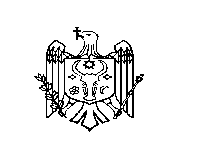 REPUBLICA MOLDOVACONSILIUL RAIONAL ŞTEFAN VODĂDECIZIE nr. 1/4din 21 martie 2019Cu privire la aprobarea Regulamentului de activitateal Direcției finanțe a Consiliului raional Ștefan VodăÎn scopul executării Legii nr. 155 din 21.07.2011 pentru aprobarea Clasificatorului unic al funcțiilor publice, cu modificările și completările ulterioare și Deciziei Consiliului raional Ștefan Vodă  nr. 3/4 din 24.05.2012 ”Cu privire la organigrama și statele de personal ale aparatului președintelui raionului, direcțiilor, secțiilor și altor subdiviziuni din subordinea Consiliului raional Ștefan Vodă”;În conformitate cu prevederile Hotărârii Guvernului nr. 757 din 05.07.2004 cu privire la aprobarea Regulamentului-tip al direcției finanțe, cu modificările și completările ulterioare;În baza art. 43 alin.(2) și art. 46 din Legea nr. 436-XVI din 28 decembrie 2006 privind administraţia publică locală, Consiliul raional Ştefan Vodă, DECIDE:1. Se aprobă Regulamentul de activitate al Direcției finanțe a Consiliului raional Ștefan Vodă, conform anexei.2. Se abrogă decizia Consiliului raional Ștefan Vodă nr. 4/12 din 16 august 2012 „Cu privire la aprobarea Regulamentului de funcționare al Direcției finanțe”.3. Controlul executării prezentei decizii se atribuie dlui Nicolae Molozea, președinte al raionului.4. Prezenta decizie se aduce la cunoştinţă:Oficiului teritorial Căuşeni al Cancelariei de Stat;Aparatului preşedintelui raionului;Direcţiei finanţe a Consiliului raional Ştefan Vodă;Prin publicarea pe pagina web și Monitorul Oficial al Consiliului raional Ştefan Vodă.    Preşedintele şedinţei                                                                                                         Contrasemnează:   Secretar al Consiliului raional                                                                               Ion Ţurcan Anexa la decizia Consiliului raional Ștefan Vodă  nr.1/4 din 21 martie 2019REGULAMENTUL de activitateal Direcţiei finanţe a Consiliului raional Ștefan VodăI. Dispoziţii generale 1. Prezentul Regulament este elaborat în baza Legii nr. 436/2006 privind administrația publică locală,  a Legii nr.397/2003 privind finanțele publice locale și a Legii finanțelor publice și responsabilității bugetar-fiscale nr. 181/2014.  2. Direcţia finanţe a Consiliului raional Ștefan Vodă (în continuare - direcţia finanţe) este o subdiviziune structurală din subordinea Consiliului raional Ștefan Vodă, care activează sub conducerea președintelui raionului.  3. În activitatea sa direcţia finanţe se călăuzeşte de Constituţia şi legile Republicii Moldova, decretele Preşedintelui Republicii Moldova, hotărârile Parlamentului şi Guvernului, ordinele, dispoziţiile şi instrucţiunile Ministerului Finanţelor, precum şi de prezentul regulament.  4. Direcţia finanţe este persoană juridică, dispune de ştampilă şi conturi trezoreriale în Trezoreria regională Centru a Ministerului Finanţelor. 5. Direcția finanțe are misiunea de a asigura promovarea și implementarea politicii statului în domeniul finanțelor publice, gestionării finanțelor publice în conformitate cu principiile bunei guvernări.    II. Structura, personalul şi organizarea activităţii direcţiei finanţe 6. Structura şi statele de personal ale direcţiei finanţe se aprobă de către Consiliul raional Ștefan Vodă. Consiliul raional poate opera modificări în structura direcţiei finanţe şi distribui personalul în cadrul acesteia în funcţie de necesităţile şi particularităţile unităţii administrativ-teritoriale. 7. În cadrul direcției finanțe sunt formate următoarele subdiviziuni :         - secția  elaborarea și administrarea bugetului;         - serviciul contabilitate. 8. Şeful direcţiei finanţe este desemnat în şi eliberat din funcţie de către Consiliul raional, pe bază de concurs desfăşurat conform legislaţiei, informând Ministerul Finanţelor.   9. Personalul direcţiei finanţe se desemnează în şi se eliberează din funcţie de către şeful direcţiei finanţe. 10. Direcţia finanţe activează sub conducerea şefului direcţiei finanţe, care poartă răspundere personală pentru îndeplinirea funcţiilor direcţiei. 11. Şeful direcţiei finanţe:elaborează şi aprobă funcţiile de serviciu (fişele de post) pentru fiecare angajat;elaborează şi aprobă planurile de lucru ale direcţiei finanţe;angajează şi eliberează din funcţie personalul direcţiei;efectuează evaluarea profesională a angajaţilor şi aprecierea performanţelor;execută controlul permanent al respectării ordinii interne de serviciu şi a disciplinei de muncă. III. Funcţiile direcţiei finanţe 12. Funcțiile de bază ale direcției finanțe sunt: 1) implementarea și promovarea politicilor în domeniul finanțelor publice;   2) contribuirea la promovarea și realizarea obiectivelor privind descentralizarea finanțelor  publice;  3) asigurarea gestionării adecvate a resurselor și cheltuielilor bugetare, precum și administrarea eficace a patrimoniului public;   4) acordarea asistenței metodologice autorităților publice locale de nivelul întâi la toate etapele procesului bugetar;   5) recepționarea, analiza și generalizarea materialelor prezentate de către autoritățile publice locale la toate etapele procesului bugetar (elaborarea, aprobarea, modificarea, executarea și raportarea bugetului), precum și a altei informații, cu prezentarea acestora Ministerului Finanțelor conform cerințelor stabilite;   6) asigurarea elaborării propunerilor de buget, recepționarea, analiza și generalizarea materialelor prezentate de către instituțiile bugetare din subordinea autorităţii publice locale  de nivelul al doilea și prezentarea propunerii/proiectului bugetului în modul și termenele stabilite;   7) asigurarea repartizării bugetului aprobat conform clasificației bugetare, verificarea corectitudinii întocmirii bugetului local de nivelul al doilea, a modificărilor bugetului, precum și a altor informații, cu prezentarea, în modul și în termenele stabilite, Ministerului Finanțelor;   8) verificarea corectitudinii întocmirii listelor tarifare ale pedagogilor, a statelor de personal ale instituțiilor bugetare, precum și a altor materiale adiționale la buget;   9) asigurarea funcționalității instituțiilor bugetare finanțate de la bugetul local de nivelul al doilea, precum și finanțarea altor măsuri și activități în conformitate cu prioritățile stabilite;  10) ținerea evidenței contabile a executării bugetului local de nivelul al doilea, a împrumuturilor pe termen scurt și pe termen lung;   11) analiza executării bugetului local de nivelul al doilea, respectarea balansării bugetului, monitorizarea performanței financiare și nefinanciare a instituțiilor bugetare și înaintarea, în caz de necesitate, a propunerilor ce se impun autorității responsabile;   12) recepționarea rapoartelor financiare de la instituțiile bugetare din subordinea autorității administrației publice locale de nivelul al doilea și de la autoritățile administrației publice locale de nivelul întâi, precum și analiza, generalizarea, consolidarea și prezentarea acestora în modul și termenele stabilite de către Ministerul Finanțelor;   13) monitorizarea utilizării conform destinației a mijloacelor bugetare, în special a resurselor financiare alocate pentru anumite scopuri specifice ale bugetelor locale și, în caz de necesitate, înaintarea propunerilor de rigoare;   14) elaborarea propunerilor la cadrul normativ din domeniul său de competență. IV. Drepturile şi responsabilităţile direcţiei finanţe 13. Direcția finanțe este în drept: 1) să dispună de patrimoniu și să îl gestioneze; 2) să înainteze propuneri vizând perfecționarea și eficientizarea procesului de elaborare, aprobare și executare a bugetelor locale; 3) să înainteze președintelui raionului  solicitări privind efectuarea, în caz de necesitate, a controlului administrativ al unor acte adoptate de autoritățile administrației publice locale, care, conform prevederilor Legii nr.436/2006 privind administrația publică locală, urmează a fi înaintate oficiului teritorial al Cancelariei de Stat pentru verificarea legalității;     4) să efectueze controale tematice privind corectitudinea elaborării și executării bugetelor locale; 5) să verifice corectitudinea întocmirii listelor tarifare, a statelor de personal ale instituțiilor bugetare, a repartizării bugetului local și a modificărilor acestuia;6) să verifice respectarea limitelor de personal din instituțiile bugetare;7) să solicite și să primească de la autoritățile administrației publice locale, instituțiile bugetare informațiile și rapoartele financiare necesare pentru elaborarea și executarea bugetului local; 8) să înainteze propuneri de sancționare sau să aplice sancțiuni administrative în conformitate cu prevederile cadrului normativ; 9) să participe, în caz de necesitate, la selectarea și atestarea persoanelor care urmează a fi încadrate în funcții cu profil economico-financiar în instituțiile publice finanțate de la bugetul local de nivelul al doilea; 10) să stabilească termenele de prezentare a rapoartelor financiare și să solicite respectarea lor. 14.  Direcţia finanţe este responsabilă de:1) respectarea Constituţiei şi a legilor Republicii Moldova, a decretelor Preşedintelui Republicii Moldova, a prevederilor hotărârilor Parlamentului şi Guvernului, a ordinelor, dispoziţiilor şi instrucţiunilor Ministerului Finanţelor;  2) executarea deciziilor Consiliului raional şi a dispoziţiilor președintelui raionului;3) respectarea autonomiei financiare a bugetelor locale, în conformitate cu cadrul legislativ;4) reflectarea corectă şi obiectivă în documentaţie a rezultatelor controalelor efectuate;5) păstrarea arhivei şi asigurarea integrităţii documentelor, neadmiterea deteriorării sau pierderii lor;6) asigurarea examinării demersurilor, propunerilor, petiţiilor, obiecţiilor în termenele stabilite de legislaţia în vigoare.V. Dispoziţii finale 15. În procesul elaborării şi executării bugetului local de nivelul al doilea, direcţia finanţe colaborează cu:- Direcția deservire fiscală Ștefan Vodă a Direcției generale administrare fiscală Centru;   - Trezoreria regională Centru a Ministerului Finanţelor;
- Direcția teritorială inspectare financiară Căușeni;
- Autoritățile administrației publice locale de nivelul întâi; - Alte instituţii şi organizaţii.